NYAST 2021 Annual Conference, Business Meeting & Elections  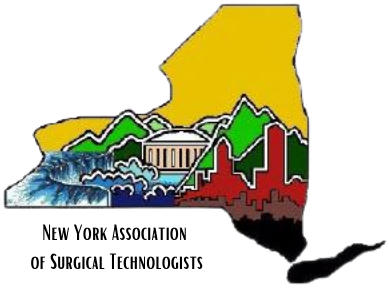 Saturday October 2, 20218am-3pmTurning Stone Resort5218 Patrick Rd, Verona, NY 134785 CEU's Anticipated Approval by ASTAnnual Business Meeting and Elections will be heldMember/Non-Member $50/$60 At the doorVeterans $25Students $10/20A Limited number of rooms have been reserved$189/night plus taxes1-800-771-7711to reserve- New York Association of Surgical Technologists room blockIf you have an interest in the future of Surgical Technologists in New York, have been an AST member for one year (student membership counts!) and are currently certified (CST), please contact us for more information on how you can become involved. You can submit your Consent to Serve and Curriculum Vitae (links to these forms are on ny.ast.org) to the Credentialing Committee and to BoardNYAST@gmail.com. ELECTIONS WILL BE HELD IN PERSON ONLY AT THE FALL 2021 CONFERENCE FOR THE FOLLOWING:PRESIDENTVICE PRESIDENTSECRETARYTREASURER5 DIRECTORS6 DELEGATES & 6 ALTERNATES FOR NATIONAL CONFERENCEAny other questions, interest in running for the board, or interested in speaking, please email the board @ BoardNYAST@gmail.comTHERE WILL BE NO REfuNDS GIVEN FOR ANY REASON DUE TO THE COST OF PLANNING THE EVENT!3 Objectives- 1. Members will learn about legislative initiatives within NY and AST as a whole2. Members will gain an understanding about fire safety and its importance3. Members will learn about cardiopulmonary testing that they may not know about prior to surgery. Annual Conference, Business Meeting & ElectionsSaturday October 2, 2021Turning Stone Resort, Verona NYAGENDA0700-0750 	Registration & Breakfast0750-0800	Welcome Announcements 		Emily Runions CST, FAST, NYAST President0800-0850	Preoperative Pulmonary Assessment 		Dr. Viren Kaul 0900-0950	Business Meeting, Candidate Statements		0950-1000	Break1000-1050	Laparoscopic Simulation? Why is it so important anyways? 		Mel Angelasanti CST, CSFA, Surgical Science1100-1150	Legislative Updates. What’s New and What’s Next? 		Josephine Colacci, Esq. AST Legislation Representative 1150-1215	Voting 1215-1315	Lunch and Exhibits1315-1405	Fire in the OR!		Joseph Charleman, CST, CSFA, FAST1415-1445	Business Meeting & Results1445-1450	Break1450-1540	Open Forum, Ask us Anything!		NYAST Board of Directors, AST Representatives, NBSTSA Representatives1540-1550 	Raffles, Giveaway’s, Certificate of Attendance 